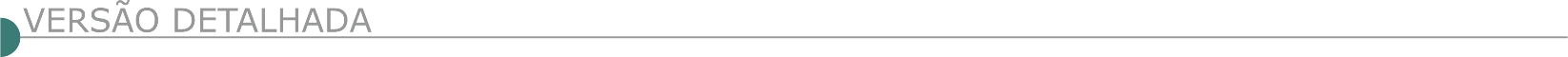 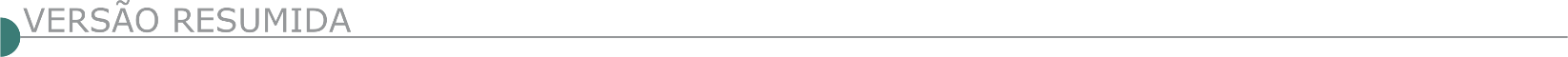   PREFEITURA MUNICIPAL DE CAPITÃO ANDRADE LICITAÇÕES E CONTRATOS ABERTURA DE ENVELOPE DE PROPOSTA PREFEITURA MUNICIPAL DE CAPITÃO ANDRADE/MG – SESSÃO PARA ABERTURA DE ENVELOPE DE PROPOSTA DO PROCESSO LICITATORIO Nº 070/2020, MODALIDADE TOMADA DE PREÇO Nº 009/2020Menor preço por valor global, cujo objeto é a Contratação de empresa especializada para execução de obra de calçamento e drenagem em ruas, no Bairro Padre Pitter, no município de Capitão Andrade/MG. A abertura dos envelopes de proposta será no dia 13 de novembro de 2020 às 09:30 horas, na Prefeitura Municipal de Capitão Andrade na Rua Messias Nogueira, 500 – Centro, Capitão Andrade/MG. Informações de segunda a sexta de 07 as 13hrs, no setor de licitações ou no tel. (33) 3231-9124, com Ernani Luiz da Rocha – Presidente da CPL.  PREFEITURA MUNICIPAL DE CARMO DA MATA AVISO DE LICITAÇÃO RDC Nº 3/2020 O Município de Carmo da Mata-MG, torna público nos termos da Lei Federal n.º 8.666/93 e suas alterações e Medida Provisória nº 961/2020 por intermédio de seu Prefeito, o Processo Licitatório n.º 121/2020, Regime Diferenciado de Contratação-RDC n.º 003/2020, visando contratação de empresa para a execução das obras da 2ª etapa de construção do parque ecológico municipal Sô Bem, em conformidade com o Contrato de Repasse nº 887518/2019/MDR/CAIXA, celebrado entre o Ministério do Desenvolvimento Regional, representado pela Caixa Econômica Federal e o Município de Carmo da Mata. Data e Horário limite para entrega e abertura dos envelopes: 03/12/2020, 13:00. Maiores informações e Edital completo no site: www.carmodamata.mg.gov.br.   PREFEITURA MUNICIPAL DE CASCALHO RICO SETOR DE LICITAÇÕES/COMPRAS - PAVIMENTAÇÃO ASFÁLTICA DE VIAS URBANAS NO DISTRITO DE SANTA LUZIA - AVISO DE LICITAÇÃO PROCESSO LICITATÓRIO N.º. 055/2020 TOMADA DE PREÇO N.º. 008/2020 A Prefeitura Municipal de Cascalho Rico/MG torna público com base na Lei Federal N.º 8.666/93, e suas alterações, que realizará Tomada de Preço N.º 008/2020 do tipo: Menor Preço Global, às 09:00 horas do dia 26 de novembro de 2020, na Divisão de Licitação e Compras, sito à Rua Elpídio de Carvalho N.º 799, nesta cidade de Cascalho Rico, onde serão recebidas e abertas documentações e propostas relativas à quem tem por objeto a Seleção e Contratação de empresa especializada para a execução de obra de Pavimentação Asfáltica de Vias Urbanas no Distrito de Santa Luzia - Município de Cascalho Rico/MG. Cópias do Edital e Informações Complementares serão obtidas junto à CPL, no endereço acima, pelo telefone (34) 3248-1352 ou via e-mail: pmcrlicita@yahoo.com.br.   PREFEITURA MUNICIPAL DE CONSELHEIRO LAFAIETE – MG - AVISO DE LICITAÇÃO CONCORRÊNCIA PÚBLICA Nº 8/2020 A Prefeitura Municipal de Conselheiro Lafaiete torna público que fará realizar licitação, na modalidade CONCORRÊNCIA PÚBLICA que se destina a registro de preços do percentual de desconto sobre tabelas de preços SEINFRA (base Região Leste) e SINAPI (base Minas Gerais), com desoneração, para futura e eventual contratação de empresa para prestação de serviços de engenharia de manutenções prediais preventiva e corretiva, adequações e reparos, com fornecimento de mão de obra, materiais e insumos, nas instalações da Prefeitura Municipal de Conselheiro Lafaiete, de acordo com especificações, quantitativos e condições contidos no Anexo I, integrante do Edital.. Data de Credenciamento/recebimento das propostas/documentação será no dia 15/12/2020 às 09h:30min, no Edifício Solar Barão de Suassui, situado na Rua Barão do Suassuí, 106 - Boa Vista, Conselheiro Lafaiete - MG, 36400-000. Esclarecimentos pelo telefone (31) 3769- 2533. O edital poderá ser retirado no site: www.conselheirolafaiete.mg.gov.br.   PREFEITURA MUNICIPAL DE COQUEIRAL SECRETARIA MUNICIPAL DE PLANEJAMENTO, ADMINISTRAÇÃO E FINANÇAS PREFEITURA MUNICIPAL DE COQUEIRAL – EXTRATO DE PUBLICAÇÃO - PROCESSO LICITATÓRIO Nº 112/2020 – PREGÃO PRESENCIAL Nº 049/2020, SRP Nº 048/2020. PREFEITURA MUNICIPAL DE COQUEIRAL – EXTRATO DE PUBLICAÇÃO - PROCESSO LICITATÓRIO Nº 112/2020 – PREGÃO PRESENCIAL Nº 049/2020, SRP Nº 048/2020. A PMC através da CPL fará REALIZAR licitação para a seleção de proposta mais vantajosa tipo menor preço no sistema de registro de preços; para futura e eventual contratação de empresa especializada para a prestação de serviços de execução dos serviços de construção de alambrado em tela galvanizada e portões de acesso de veículos e pedestres, com fornecimento de materiais, mão-de-obra especializada e equipamentos necessários, incluso frete da origem até o município; cujas especificações discriminadas no Anexo I – Termo de Referência e anexos que farão parte integrante do processo licitatório. Justificativa da Contratação: A contratação justifica-se pela necessidade de atendimento à legislação ambiental relacionada ao manejo de resíduos sólidos urbanos classe II, bem como a realização de obras que proporcione a melhoria na qualidade de vida das populações urbana e rural do município de Coqueiral-MG. O alambrado será utilizado para o cercamento total da área destinada à Estação de Transbordo de RSU classe II, localizada na Av. Flemming Larsen, s/nº, Bairro Bela Vista, para o cercamento parcial da área do aterro Controlado desativado para o depósito de RSU classe II, localizado no Sítio Coqueiros de Cima, zona rural, e em outras futuras instalações que o município de Coqueiral-MG considerar necessárias para a melhoria da qualidade de vida de nossa população. O presente processo licitatório não será destinado exclusivamente para Micro Empresa e Empresas de Pequeno Porte, tendo em vista que nesta região não tem o mínimo de três possíveis licitantes em condições de executar o objeto licitado, como dispõe o Inciso II, do artigo 49, da Lei Complementar nº 123/2006 e posteriores alterações. Entrega Envelopes, Sessão de Julgamento no dia 27/11/2020 às 08h00min. Todos os atos praticados pela CPL, serão publicadas no site www.coqueiral.mg.gov.br.   PREFEITURA MUNICIPAL DE LAGOA SANTA AV I S O CONCORRÊNCIA PÚBLICA Nº 7/2020 Retomada da sessão pública da Concorrência Pública nº 007/2020, no dia 13/11/2020 às 9h30min para abertura dos envelopes de proposta comercial. Objeto: Contratação de empresa para a realização da obra de recapeamento das ruas Ícaro e Tenente Aurélio Sampaio no bairro Aeronautas, com recursos oriundos da Emenda 3083004, Contrato de Repasse 866083/2018/MCIDADES/CAIXA, contrapartida e recursos próprios do município, com fornecimento de materiais, equipamentos necessários e mão de obra.  SENAT SERVIÇO NACIONAL DE APRENDIZAGEM DO TRANSPORTE AVISO DE LICITAÇÃO CONCORRÊNCIA Nº 13/2020 O SENAT - Serviço Nacional de Aprendizagem do Transporte - Unidade B047 - Uberlândia/MG, comunica aos interessados que realizará Concorrência para Contratação de empresa especializada em Engenharia para atender nas obras/reformas da Unidade. Cujo os recebimentos dos envelopes contendo a documentação e a proposta será no dia 30/11/2020 às 10:00hs. Para retirada do Edital e acesso as demais informações, os interessados deverão se dirigir a Unidade do SEST SENAT em até 03 (três) dias antes da data mencionada, das 09:00hs às 16:30hs, no Acesso MG 900, nº4.900, bairro Jardim Europa, Uberlândia/MG, ou pelo e-mail licitacao.b047@sestsenat.org.brf.   MINISTÉRIO DA EDUCAÇÃO - CENTRO FEDERAL DE EDUCAÇÃO TECNOLÓGICA DE MINAS GERAIS - PREGÃO ELETRÔNICO Nº 24/2020Objeto: Pregão Eletrônico - O objeto da presente licitação é a escolha da proposta mais vantajosa para a contratação de serviço de reforma/manutenção corretiva do prédio 19 no Campus II, incluindo pintura interna e externa, impermeabilização de lajes e frisos, reforma de forro de gesso, divisórias de madeira e piso de carpete, incluído a reforma da impermeabilização das coberturas dos Prédios 17 e 18. A execução dos serviços será realizada no Campus II do CEFET/MG. Edital a partir de: 12/11/2020 das 08:00 às 12:00 Hs e das 13:00 às 17:00.Endereço: Av. Amazonas, 5253, Nova Suíça, Campus i - - Belo Horizonte (MG) - Telefone: (0xx31) 33197045 -Entrega da Proposta:  a partir de 12/11/2020 às 08:00 - Abertura da Proposta:  em 27/11/2020 às 13:00Hs, no endereço: www.comprasnet.gov.br.   MINISTÉRIO DA INFRAESTRUTURA – DNIT - SUPERINTENDÊNCIA REGIONAL NO PIAUI AVISO DE LICITAÇÃO PREGÃO ELETRÔNICO Nº 454/2020 - UASG 393022 Nº PROCESSO: 50618000540202065. Objeto: Contratação de empresa para EXECUÇÃO DOS SERVIÇOS DE ENGENHARIA PARA MANUTENÇÃO (CONSERVAÇÃO/RECUPERAÇÃO) NA RODOVIA BR-235/PI, com vistas a execução de Plano de Trabalho e Orçamento - PATO, Trecho: Div. BA/PI - Div. PI/MA (Alto Parnaíba); Subtrecho: Entr. BR-135 (B) - Div. PI/MA (Alto Parnaíba); Segmento: Km 305,10 - Km 435,30; Extensão: 130,20 km, sob a coordenação da Superintendência Regional DNIT/PI, conforme previsão no Termo de Referência. Total de Itens Licitados: 1. Edital: 12/11/2020 das 08h00 às 12h00 e das 14h00 às 17h59. Endereço: Av. João XXIII, 1316, Noivos - Teresina/PI ou https://www.gov.br/compras/edital/393022-5-00454-2020. Entrega das Propostas: a partir de 12/11/2020 às 08h00 no site www.gov.br/compras. Abertura das Propostas: 25/11/2020 às 10h00 no site www.gov.br/compras. Informações Gerais: O Edital encontra-se disponível nos sites www.dnit.gov.br e www.comprasgovernamentais.gov.br. SUPERINTENDÊNCIA REGIONAL NO RIO GRANDE DO SUL - AVISO DE LICITAÇÃO PREGÃO ELETRÔNICO Nº 367/2020 - UASG 393012 Nº PROCESSO: 50610004005202053.Objeto: Contratação de empresa para Execução de Serviços de sinalização horizontal, sinalização vertical e implantação de dispositivos de segurança, referentes ao Plano Anual de Trabalho e Orçamento - PATO SINALIZAÇ ÃO, nas rodovias BR-153/RS, BR-158/RS e BR-293/RS, sob circunscrição da Unidade Local de Santana do Livramento/RS, com extensão total de 561,0 km, a cargo do DNIT, sob a coordenação da Superintendência Regional do DNIT/RS, conforme condições, quantidades e Total de Itens Licitados: 1. Edital: 12/11/2020 das 08h00 às 12h00 e das 13h00 às 17h00. Endereço: Rua Siqueira Campos, 664, Centro - Porto Alegre/RS ou https://www.gov.br/compras/edital/393012-5-00367-2020. Entrega das Propostas: a partir de 12/11/2020 às 08h00 no site www.gov.br/compras. Abertura das Propostas: 24/11/2020 às 09h00 no site www.gov.br/compras. Informações Gerais: Maiores informações poderão ser obtidas no site do DNIT, no link: http://www1.dnit.gov.br/editais/consulta/editais2.asp. SUPERINTENDÊNCIA REGIONAL NO RIO GRANDE DO SUL - AVISO DE LICITAÇÃO RDC ELETRÔNICO Nº 453/2020 - UASG 393012 Nº PROCESSO: 50600019855201346. Objeto: Contratação Integrada de Empresa para Elaboração dos Projetos Básico e Executivo de Engenharia e Execução das Obras de Construção da Rodovia BR-285/RS. Total de Itens Licitados: 1. Edital: 12/11/2020 das 08h00 às 12h00 e das 13h00 às 17h00. Endereço: Rua Siqueira Campos, 664, Centro - Porto Alegre/RS ou https://www.gov.br/compras/edital/393012-99-00453-2020. Entrega das Propostas: a partir de 12/11/2020 às 08h00 no site www.comprasnet.gov.br. Abertura das Propostas: 03/12/2020 às 09h00 no site www.comprasnet.gov.br. Informações Gerais: Maiores informações poderão ser obtidas no site do DNIT, no link: http://www1.dnit.gov.br/editais/consulta/editais2.asp.   MINISTÉRIO DA DEFESA - SECRETARIA NACIONAL DE SEGURANÇA HÍDRICA - AVISO DE ADIAMENTO RDC ELETRÔNICO Nº 3/2020 - UASG 530013 Nº PROCESSO: 59000025393201948Comunicamos o adiamento da licitação supracitada, publicada no D.O.U de 02/10/2020. Entrega das Propostas: a partir de 02/10/2020, às 08h00 no site www.comprasnet.gov.br. Abertura das Propostas: 27/11/2020, às 10h00 no site www.comprasnet.gov.br. Objeto: Execução de obras complementares e recuperação das obras civis, instalações e equipamentos elétricos e mecânicos, incluindo fornecimento, montagem, testes e comissionamento do sistema adutor do trecho V Eixo Leste, do Projeto de Integração do Rio São Francisco com Bacias Hidrográficas do Nordeste Setentrional PISF.5º GRUPAMENTO DE ENGENHARIA AVISO DE ALTERAÇÃO CONCORRÊNCIA Nº 5/2020 Comunicamos que o edital da licitação supracitada, publicada no D.O.U de 04/11/2020 foi alterado. Objeto: Contratação de Obra de engenharia para a Construção da rede de águas pluviais e de esgotamento sanitário da Vila Militar de Deodoro, no 8º Grupo de Artilharia de Campanha Paraquedista (8º GAC), e 31º Grupo de Artilharia de Campanha (31º GAC) /21ª Bateria de Artilharia Antiaérea Paraquedista (21ª Bia AAAe Pqdt), localizado na Rua São Sebastião, s/n - Deodoro, Rio de Janeiro/RJ, conforme condições, quantidades e exigências estabelecidas neste instrumento e seus anexos. Total de Itens Licitados: 00001 Novo Edital: 12/11/2020 das 09h00 às 11h30 e de13h30 às 15h00. Endereço: Estrada São Pedro de Alcântara, Nº 3506 Magalhães Bastos - RIO DE JANEIRO - RJ. Entrega das Propostas: 14/12/2020 às 09h00.3º GRUPAMENTO DE ENGENHARIA COMISSÃO REGIONAL DE OBRAS DA 9ª REGIÃO MILITAR AVISO DE LICITAÇÃO CONCORRÊNCIA Nº 14/2020 - UASG 160141 Nº PROCESSO: 65328.002958/2020. Objeto: Obra de Construção do Pavilhão Alojamento do 9º B Com GE, em Campo Grande, MS. Total de Itens Licitados: 1. Edital: 12/11/2020 das 08h00 às 11h30 e das 13h00 às 16h30. Endereço: Rua Silveira Martins, Nº 373, Vila Alba - Campo Grande/MS ou https://www.gov.br/compras/edital/160141-3-00014-2020. Entrega das Propostas: 14/12/2020 às 13h15. Endereço: Rua Silveira Martins, Nº 373, Vila Alba - Campo Grande/MS.  ESTADO DA BA - PREFEITURA MUNICIPAL DE SALVADOR SUPERINTENDÊNCIA DE CONSERVAÇÃO E OBRAS PÚBLICAS DO S A LV A D O R AVISO DE LICITAÇÃO CONCORRÊNCIA Nº 8/2020A Comissão Permanente de Licitação - COPEL da SUCOP-Superintendência de Obras Públicas, com base na Lei 8.666/93, na sua atual redação, e Lei Municipal 4.484/92, esta, no que couber, torna público, para conhecimento dos interessados, que será realizada a seguinte licitação: Modalidade: Concorrência nº 008/2020 - Processo nº 117/2020 - Tipo: Menor Preço-Objeto: Contratação de empresa para execução dos serviços de Requalificação Urbana da Rua Professor Sabino Silva, Salvador/BA, de acordo com o Edital e seus Anexos-Data e hora recebimento dos envelopes: 16/12/2020 às 10:00hs. Local Sessão Pública: Sala de Reunião da Comissão Permanente de Licitação-COPEL, situada na Av. Marechal Castelo Branco, 154, Nazaré (Aquidabã), Salvador/BA. O Edital e seus anexos estarão à disposição dos interessados, que poderão retirar, gratuitamente, a partir do dia 16/11/2020, da seguinte forma: 1) Portal SUCOP: www.sucop.salvador.ba.gov.br (modulo licitações) e 2) Sala da COPEL, sito Av. Presidente Costa e Silva, s/nº, Dique do Tororó, Salvador/BA, mediante protocolo de entrega (necessário fornecer um CD-R virgem ou pendrive), das 08:00 as 12:00 e das 13:00 as 17:00 horas. Informações: (71) 3202-4339- e-mail: copel.sucop@hotmail.com.   ESTADO DE SP - PREFEITURA MUNICIPAL DE BAURU EDITAL DE NOTIFICAÇÃO EDITAL Nº 455/2020 PROCESSO N.º 153.581/2019 - MODALIDADE: CONCORRÊNCIA PÚBLICA Nº 019/2020 - REGIME DE EMPREITADA POR PREÇO GLOBAL - TIPO MENOR PREÇO GLOBAL - AMPLA PARTICIPAÇÃO Objeto: CONTRATAÇÃO DE SERVIÇOS DE TERRAPLANAGEM, A FINS OU SIMILAR PARA ADEQUAÇÃO DE ESTRADA RURAL - DAS ÁGUAS DO RIO BATALHA E TERRACEAMENTO DUAS GLEBAS DA ÁREA DE PASTAGEM (FAZENDA FORTALEZA , LOCALIZADA NO MUNICÍPIO DE PIRATININGA/SP, COM O FORNECIMENTO DE MATERIAIS, MÃO DE OBRA, EQUIPAMENTOS E TUDO O MAIS QUE SE FIZER BOM E NECESSÁRIO PARA A EXECUÇÃO DOS SERVIÇOS EM CONFORMIDADE COM AS ESPECIFICAÇÕES E NORMAS OFERECIDAS PELA SECRETARIA MUNICIPAL DE AGRICULTURA E ABASTECIMENTO, PERTENCENTE A REPROGRAMAÇÃO DO VALOR QUE SOBROU DO PROCESSO Nº 2585.1026255-61/2015 - CONTRATO DE REPASSE Nº 821698/93/2015/ANA/CAIXA, EXECUÇÃO DE AÇÕES RELATIVAS AO PROGRAMA DE RECURSOS HÍDRICOS - Interessado: Secretaria da Agricultura e Abastecimento. Para ser admitida a presente Concorrência, deverá o interessado entregar na Secretaria da Administração/Divisão de Licitações, sito na Praça das Cerejeiras, 1-59, 2º andar, Vila Noemy - CEP. 17014-500, até o horário da sessão, que será às 09h30min no dia 15/12/2020, os envelopes a que se refere o na cláusula VIII do Edital. O edital de licitação e os documentos constantes (Planilha, Projeto e Memorial Descritivo) poderão ser obtidos junto à Secretaria da Administração/Divisão de Licitações, até o dia 14/12/2020, na Praça das Cerejeiras, 1-59, Vila Noemy - 2º andar, sala 10 - CEP. 17.014-500 - Bauru/SP, no horário das 08h às 12h e das 13h às 17h e fones (14) 3235-1113 ou (14) 3235- 1337 ou através de download gratuito no site www.bauru.sp.gov.br. ÓRGÃO LICITANTE: COPASA-MG EDITAL: Nº CPLI. 1120200114Endereço: Rua Carangola, 606, térreo, bairro Santo Antônio, Belo Horizonte/MG.Informações: Telefone: (31) 3250-1618/1619. Fax: (31) 3250-1670/1317. E-mail: cpli@copasa.com.br. Endereço: Rua Carangola, 606, térreo, bairro Santo Antônio, Belo Horizonte/MG.Informações: Telefone: (31) 3250-1618/1619. Fax: (31) 3250-1670/1317. E-mail: cpli@copasa.com.br. OBJETO: SELECIONAR, DENTRE AS PROPOSTAS APRESENTADAS, A PROPOSTA CONSIDERADA MAIS VANTAJOSA, DE ACORDO COM OS CRITÉRIOS ESTABELECIDOS NESTE EDITAL, VISANDO A EXECUÇÃO, COM FORNECIMENTO TOTAL DE MATERIAIS DAS OBRAS E SERVIÇOS DE CONSTRUÇÃO DE SUBESTAÇÃO DE 150KVA PARA A ETA ESTAÇÃO DE TRATAMENTO DE ÁGUA DA CIDADE DE MATO VERDE / MG.DATAS: Entrega: 03/12/2020, até às 14:30.Abertura: 03/12/2020, às 14:30.Prazo de execução: 03 meses.Visita: conforme edital.VALORESVALORESVALORESVALORESValor Estimado da ObraCapital Social Igual ou SuperiorGarantia de PropostaValor do EditalR$ 196.544,00R$ -R$-R$ -CAPACIDADE TÉCNICA: a) Construção de subestação, em média tensão ou superior, com potência igual ou superior a 75KVACAPACIDADE TÉCNICA: a) Construção de subestação, em média tensão ou superior, com potência igual ou superior a 75KVACAPACIDADE TÉCNICA: a) Construção de subestação, em média tensão ou superior, com potência igual ou superior a 75KVACAPACIDADE TÉCNICA: a) Construção de subestação, em média tensão ou superior, com potência igual ou superior a 75KVACAPACIDADE OPERACIONAL: a) Construção de subestação, em média tensão ou superior, com potência igual ou superior a 75KVACAPACIDADE OPERACIONAL: a) Construção de subestação, em média tensão ou superior, com potência igual ou superior a 75KVACAPACIDADE OPERACIONAL: a) Construção de subestação, em média tensão ou superior, com potência igual ou superior a 75KVACAPACIDADE OPERACIONAL: a) Construção de subestação, em média tensão ou superior, com potência igual ou superior a 75KVAÍNDICES ECONÔMICOS: ILG – ILC – ISG igual ou maior (≥) a 1,0ÍNDICES ECONÔMICOS: ILG – ILC – ISG igual ou maior (≥) a 1,0ÍNDICES ECONÔMICOS: ILG – ILC – ISG igual ou maior (≥) a 1,0ÍNDICES ECONÔMICOS: ILG – ILC – ISG igual ou maior (≥) a 1,0OBSERVAÇÕES: - Consórcio: Sim. Visita: Sr. Claudio Marques Dias ou outro empregado da COPASA MG, do dia 12 de novembro de 2020 ao dia 02 de dezembro de 2020. O agendamento da visita poderá ser feito pelo e-mail: Claudio.marques@copasa.com.br ou pelo telefone (38) 99915.3980. A visita será realizada na Avenida Alcebíades Antonio Neto, nr: 2.500, Bairro São Jose, Cidade Mato Verde/MG.OBSERVAÇÕES: - Consórcio: Sim. Visita: Sr. Claudio Marques Dias ou outro empregado da COPASA MG, do dia 12 de novembro de 2020 ao dia 02 de dezembro de 2020. O agendamento da visita poderá ser feito pelo e-mail: Claudio.marques@copasa.com.br ou pelo telefone (38) 99915.3980. A visita será realizada na Avenida Alcebíades Antonio Neto, nr: 2.500, Bairro São Jose, Cidade Mato Verde/MG.OBSERVAÇÕES: - Consórcio: Sim. Visita: Sr. Claudio Marques Dias ou outro empregado da COPASA MG, do dia 12 de novembro de 2020 ao dia 02 de dezembro de 2020. O agendamento da visita poderá ser feito pelo e-mail: Claudio.marques@copasa.com.br ou pelo telefone (38) 99915.3980. A visita será realizada na Avenida Alcebíades Antonio Neto, nr: 2.500, Bairro São Jose, Cidade Mato Verde/MG.OBSERVAÇÕES: - Consórcio: Sim. Visita: Sr. Claudio Marques Dias ou outro empregado da COPASA MG, do dia 12 de novembro de 2020 ao dia 02 de dezembro de 2020. O agendamento da visita poderá ser feito pelo e-mail: Claudio.marques@copasa.com.br ou pelo telefone (38) 99915.3980. A visita será realizada na Avenida Alcebíades Antonio Neto, nr: 2.500, Bairro São Jose, Cidade Mato Verde/MG.ÓRGÃO LICITANTE: COPASA-MG EDITAL: PREGÃO ELETRÔNICO SPAL Nº 05.2020/0459 - PEM.Endereço: Rua Carangola, 606, térreo, bairro Santo Antônio, Belo Horizonte/MG.Informações: Telefone: (31) 3250-1618/1619. Fax: (31) 3250-1670/1317. E-mail: cpli@copasa.com.br. Endereço: Rua Carangola, 606, térreo, bairro Santo Antônio, Belo Horizonte/MG.Informações: Telefone: (31) 3250-1618/1619. Fax: (31) 3250-1670/1317. E-mail: cpli@copasa.com.br. OBJETO: ESTAÇÃO DE TRATAMENTO DE ÁGUA COMPACTA, INCLUINDO INSTALAÇÃO. DATAS: Entrega: 26/11/2020, até às 09:15.Abertura: 26/11/2020, às 09:15.OBSERVAÇÕES: Edital e demais informações disponíveis a partir do dia 13/11/2020 no site: www.copasa.com.br (link: Licitações e Contratos/Licitação). ÓRGÃO LICITANTE: EMPRESA BAIANA DE ÁGUAS E SANEAMENTO S.A. - EMBASA - SECRETARIA DE INFRAESTRUTURA HÍDRICA E SANEAMENTO EDITAL: AVISO DA LICITAÇÃO Nº 158/20Endereço: 4th - Atenue, 420 - Centro Administrativo da Bahia, Salvador - BA, 41745-002Edifício Sede da EMBASA - Centro Administrativo da Bahia. Informações complementares através dos Telefones: (71) 3372-4764/4756 ou pelo e-mail: plc.esclarecimentos@embasa.ba.gov.br. Endereço: 4th - Atenue, 420 - Centro Administrativo da Bahia, Salvador - BA, 41745-002Edifício Sede da EMBASA - Centro Administrativo da Bahia. Informações complementares através dos Telefones: (71) 3372-4764/4756 ou pelo e-mail: plc.esclarecimentos@embasa.ba.gov.br. Objeto:  MANUTENÇÃO/MELHORIAS DO CANAL DE ÁGUA BRUTA DA ADUÇÃO DE PEDRA DO CAVALO, PERTENCENTE AO SISTEMA DE ABASTECIMENTO DE ÁGUA DA RMS, NO ESTADO DA BAHIA.DATAS: Entrega: 04/12/2020, até às 09:00.Abertura: 04/12/2020, às 109:00.OBSERVAÇÕES: Recursos Financeiros: Próprios. O Edital e seus anexos encontram-se disponíveis para download no site http://www.licitacoes-e.com.br/. (Licitação BB nº: 844952). O cadastro da proposta deverá ser feito no site http://www.licitacoes-e.com.br/, antes da abertura da sessão pública. Informações através do e-mail: mailto:plc.esclarecimentos@embasa.ba.gov.br ou por telefone: (71) 3372-4756/4764. Salvador, 11 de novembro de 2020 - Carlos Luís Lessa e Silva - Presidente da ComissãoOBSERVAÇÕES: Recursos Financeiros: Próprios. O Edital e seus anexos encontram-se disponíveis para download no site http://www.licitacoes-e.com.br/. (Licitação BB nº: 844952). O cadastro da proposta deverá ser feito no site http://www.licitacoes-e.com.br/, antes da abertura da sessão pública. Informações através do e-mail: mailto:plc.esclarecimentos@embasa.ba.gov.br ou por telefone: (71) 3372-4756/4764. Salvador, 11 de novembro de 2020 - Carlos Luís Lessa e Silva - Presidente da ComissãoÓRGÃO LICITANTE: SECRETARIA DE INFRAESTRUTURA – SEINFRA EDITAL: CONCORRÊNCIA Nº 027/2020Endereço: COMISSÃO PERMANENTE DE LICITAÇÃO - CPL – SEINFRA - AV. LUIZ VIANA FILHO, Nº 445 - 4ª AVENIDA - CENTRO ADM.DA BAHIA - PRÉDIO ANEXO - 1º ANDAR - ALA B, SALVADOR-BASite: www.infraestrutura.ba.gov.br e e-mail: cpl@infra.ba.gov.br - Telefone (71)3115-2174End. Elet.: http://www.infraestrutura.ba.gov.br/licitacoes - https://comprasnet.ba.gov.br/content/sess%c3%a3o-virtual Endereço: COMISSÃO PERMANENTE DE LICITAÇÃO - CPL – SEINFRA - AV. LUIZ VIANA FILHO, Nº 445 - 4ª AVENIDA - CENTRO ADM.DA BAHIA - PRÉDIO ANEXO - 1º ANDAR - ALA B, SALVADOR-BASite: www.infraestrutura.ba.gov.br e e-mail: cpl@infra.ba.gov.br - Telefone (71)3115-2174End. Elet.: http://www.infraestrutura.ba.gov.br/licitacoes - https://comprasnet.ba.gov.br/content/sess%c3%a3o-virtual TIPO: MENOR PREÇO - OBJETO: PAVIMENTAÇÃO NA RODOVIA BA-160/ACESSO AO POVOADO DE CAPIM RAIZ, TRECHO DISTRITO QUIXABA - ENTR. BR-242 (A) (SÃO LOURENÇO), EXTENSÃO 35,60 KM. FAMÍLIA 07.19.DATAS: Recebimento das Propostas: Até às 17:30 do dia 15/12/2020.Abertura: 16/12/2020 às 09:30 OBSERVAÇÕES: Local: Comissão Permanente de Licitação - CPL - SEINFRA, Av. Luiz Viana Filho, nº 445 - 4ª Avenida - Centro Administrativo da Bahia - Prédio Anexo - 1º andar - Ala B, Salvador-Ba. O Certame será realizado mediante Videoconferência, com acesso através do endereço eletrônico: http://www.infraestrutura.ba.gov.br/licitacoes ou https://comprasnet.ba.gov.br/content/sess%c3%a3o-virtual, em conformidade com a Instrução Normativa SAEB nº 016/2020, ante a situação de emergência, acarretada pela Pandemia do Novo Coronavírus - COVID-19. Os interessados poderão obter informações no endereço supracitado, de segunda a sexta-feira, das 8h30 às 12:00h e das 13h30 às 17h30. Maiores esclarecimentos no telefone (71)3115-2174, no site: www.infraestrutura.ba.gov.br e e-mail: cpl@infra.ba.gov.br.OBSERVAÇÕES: Local: Comissão Permanente de Licitação - CPL - SEINFRA, Av. Luiz Viana Filho, nº 445 - 4ª Avenida - Centro Administrativo da Bahia - Prédio Anexo - 1º andar - Ala B, Salvador-Ba. O Certame será realizado mediante Videoconferência, com acesso através do endereço eletrônico: http://www.infraestrutura.ba.gov.br/licitacoes ou https://comprasnet.ba.gov.br/content/sess%c3%a3o-virtual, em conformidade com a Instrução Normativa SAEB nº 016/2020, ante a situação de emergência, acarretada pela Pandemia do Novo Coronavírus - COVID-19. Os interessados poderão obter informações no endereço supracitado, de segunda a sexta-feira, das 8h30 às 12:00h e das 13h30 às 17h30. Maiores esclarecimentos no telefone (71)3115-2174, no site: www.infraestrutura.ba.gov.br e e-mail: cpl@infra.ba.gov.br.ÓRGÃO LICITANTE: SECRETARIA DE INFRAESTRUTURA – SEINFRA EDITAL: CONCORRÊNCIA Nº 028/2020Endereço: COMISSÃO PERMANENTE DE LICITAÇÃO - CPL – SEINFRA - AV. LUIZ VIANA FILHO, Nº 445 - 4ª AVENIDA - CENTRO ADM.DA BAHIA - PRÉDIO ANEXO - 1º ANDAR - ALA B, SALVADOR-BASite: www.infraestrutura.ba.gov.br e e-mail: cpl@infra.ba.gov.br - Telefone (71)3115-2174End. Elet.: http://www.infraestrutura.ba.gov.br/licitacoes - https://comprasnet.ba.gov.br/content/sess%c3%a3o-virtual Endereço: COMISSÃO PERMANENTE DE LICITAÇÃO - CPL – SEINFRA - AV. LUIZ VIANA FILHO, Nº 445 - 4ª AVENIDA - CENTRO ADM.DA BAHIA - PRÉDIO ANEXO - 1º ANDAR - ALA B, SALVADOR-BASite: www.infraestrutura.ba.gov.br e e-mail: cpl@infra.ba.gov.br - Telefone (71)3115-2174End. Elet.: http://www.infraestrutura.ba.gov.br/licitacoes - https://comprasnet.ba.gov.br/content/sess%c3%a3o-virtual TIPO: MENOR PREÇO - OBJETO: RESTAURAÇÃO DO ACESSO DA NOVA DIAS D’ÁVILA À CIDADE SANTA (BIRIBEIRA), COM EXTENSÃO DE 6,1 KM. FAMÍLIA 07.19.DATAS: Recebimento das Propostas: Até às 17:30 do dia 15/12/2020.                           Abertura: 16/12/2020 às 14:30OBSERVAÇÕES: Local: Comissão Permanente de Licitação - CPL - SEINFRA, Av. Luiz Viana Filho, nº 445 - 4ª Avenida - Centro Administrativo da Bahia - Prédio Anexo - 1º andar - Ala B, Salvador-Ba. O Certame será realizado mediante Videoconferência, com acesso através do endereço eletrônico: http://www.infraestrutura.ba.gov.br/licitacoes ou https://comprasnet.ba.gov.br/content/sess%c3%a3o-virtual, em conformidade com a Instrução Normativa SAEB nº 016/2020, ante a situação de emergência, acarretada pela Pandemia do Novo Coronavírus - COVID-19. Os interessados poderão obter informações no endereço supracitado, de segunda a sexta-feira, das 8h30 às 12:00h e das 13h30 às 17h30. Maiores esclarecimentos no telefone (71)3115-2174, no site: www.infraestrutura.ba.gov.br e e-mail: cpl@infra.ba.gov.br.OBSERVAÇÕES: Local: Comissão Permanente de Licitação - CPL - SEINFRA, Av. Luiz Viana Filho, nº 445 - 4ª Avenida - Centro Administrativo da Bahia - Prédio Anexo - 1º andar - Ala B, Salvador-Ba. O Certame será realizado mediante Videoconferência, com acesso através do endereço eletrônico: http://www.infraestrutura.ba.gov.br/licitacoes ou https://comprasnet.ba.gov.br/content/sess%c3%a3o-virtual, em conformidade com a Instrução Normativa SAEB nº 016/2020, ante a situação de emergência, acarretada pela Pandemia do Novo Coronavírus - COVID-19. Os interessados poderão obter informações no endereço supracitado, de segunda a sexta-feira, das 8h30 às 12:00h e das 13h30 às 17h30. Maiores esclarecimentos no telefone (71)3115-2174, no site: www.infraestrutura.ba.gov.br e e-mail: cpl@infra.ba.gov.br.ÓRGÃO LICITANTE: SECRETARIA DE INFRAESTRUTURA – SEINFRA EDITAL: CONCORRÊNCIA Nº 029/2020Endereço: COMISSÃO PERMANENTE DE LICITAÇÃO - CPL – SEINFRA - AV. LUIZ VIANA FILHO, Nº 445 - 4ª AVENIDA - CENTRO ADM.DA BAHIA - PRÉDIO ANEXO - 1º ANDAR - ALA B, SALVADOR-BASite: www.infraestrutura.ba.gov.br e e-mail: cpl@infra.ba.gov.br - Telefone (71)3115-2174End. Elet.: http://www.infraestrutura.ba.gov.br/licitacoes - https://comprasnet.ba.gov.br/content/sess%c3%a3o-virtual Endereço: COMISSÃO PERMANENTE DE LICITAÇÃO - CPL – SEINFRA - AV. LUIZ VIANA FILHO, Nº 445 - 4ª AVENIDA - CENTRO ADM.DA BAHIA - PRÉDIO ANEXO - 1º ANDAR - ALA B, SALVADOR-BASite: www.infraestrutura.ba.gov.br e e-mail: cpl@infra.ba.gov.br - Telefone (71)3115-2174End. Elet.: http://www.infraestrutura.ba.gov.br/licitacoes - https://comprasnet.ba.gov.br/content/sess%c3%a3o-virtual TIPO: MENOR PREÇO - OBJETO: RESTAURAÇÃO EM TSD, NA RODOVIA BA-160, NO TRECHO: IUIU - PINDORAMA, COM EXTENSÃO DE 18,00 KM. FAMÍLIA 07.19.DATAS: Recebimento das Propostas: Até às 17:30 do dia 16/12/2020.Abertura: 17/12/2020 às 09:30OBSERVAÇÕES: Local: Comissão Permanente de Licitação - CPL - SEINFRA, Av. Luiz Viana Filho, nº 445 - 4ª Avenida - Centro Administrativo da Bahia - Prédio Anexo - 1º andar - Ala B, Salvador-Ba. O Certame será realizado mediante Videoconferência, com acesso através do endereço eletrônico: http://www.infraestrutura.ba.gov.br/licitacoes ou https://comprasnet.ba.gov.br/content/sess%c3%a3o-virtual, em conformidade com a Instrução Normativa SAEB nº 016/2020, ante a situação de emergência, acarretada pela Pandemia do Novo Coronavírus - COVID-19. Os interessados poderão obter informações no endereço supracitado, de segunda a sexta-feira, das 8h30 às 12:00h e das 13h30 às 17h30. Maiores esclarecimentos no telefone (71)3115-2174, no site: www.infraestrutura.ba.gov.br e e-mail: cpl@infra.ba.gov.br. OBSERVAÇÕES: Local: Comissão Permanente de Licitação - CPL - SEINFRA, Av. Luiz Viana Filho, nº 445 - 4ª Avenida - Centro Administrativo da Bahia - Prédio Anexo - 1º andar - Ala B, Salvador-Ba. O Certame será realizado mediante Videoconferência, com acesso através do endereço eletrônico: http://www.infraestrutura.ba.gov.br/licitacoes ou https://comprasnet.ba.gov.br/content/sess%c3%a3o-virtual, em conformidade com a Instrução Normativa SAEB nº 016/2020, ante a situação de emergência, acarretada pela Pandemia do Novo Coronavírus - COVID-19. Os interessados poderão obter informações no endereço supracitado, de segunda a sexta-feira, das 8h30 às 12:00h e das 13h30 às 17h30. Maiores esclarecimentos no telefone (71)3115-2174, no site: www.infraestrutura.ba.gov.br e e-mail: cpl@infra.ba.gov.br. 